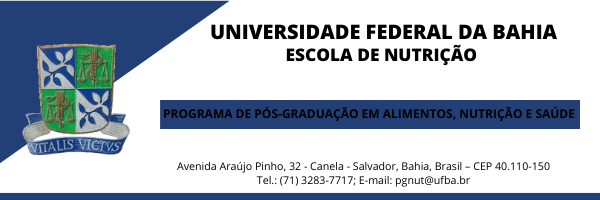 REQUERIMENTO DE INSCRIÇÃO* *O(A) candidato(a) deverá preencher e enviar um requerimento para cada disciplina que deseja se candidatar. Neste Requerimento, a justificativa (máximo de 900 caracteres com espaço) deverá ser direcionada ao professor da disciplina, explicitando as razões que o levaram a se inscrever, mencionando as relações entre a temática a ser abordada na disciplina e sua experiência anterior e/ou seus projetos acadêmico-profissionais.NOME DO(A) REQUERENTE:CÓDIGO DA DISCIPLINA:NOME DA DISCIPLINA:NOME DO DOCENTE:JUSTIFICATIVA:Local e Data:Assinatura: